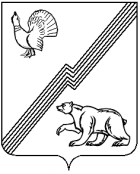 ДУМА ГОРОДА ЮГОРСКАХанты-Мансийского  автономного округа – Югры                                  РЕШЕНИЕот 08 июля 2013 года										№ 30О внесении изменений  в решение Думыгорода Югорска от 26 апреля 2011 года № 51 Руководствуясь федеральными законами от 6 октября 2003 г. № 131-ФЗ «Об общих принципах организации местного самоуправления в Российской Федерации», от 2 марта 2007 г. № 25-ФЗ «О муниципальной службе в Российской Федерации», законом  Ханты-Мансийского автономного округа – Югры от 20 июля 2007 г. № 97-оз «О Реестре должностей муниципальной службы в Ханты-Мансийском автономном округе – Югре», постановлением Правительства Ханты-Мансийского автономного округа – Югры  от 24 декабря 2007 г. № 333-п «О нормативах формирования расходов на оплату труда депутатов, выборных должностных лиц местного самоуправления, осуществляющих свои полномочия на постоянной основе, и муниципальных служащих в Ханты-Мансийском автономном округе – Югре»,ДУМА ГОРОДА ЮГОРСКА РЕШИЛА:Внести в решение Думы города Югорска от 26 апреля 2011 года № 51 «О размерах должностных окладов по должностям муниципальной службы, учреждаемым для обеспечения исполнения полномочий органов местного самоуправления города Югорска» (с изменениями от 27 марта 2012г. №25)  следующее изменение:в приложении 3:раздел  «Должности муниципальной службы, учреждаемые для выполнения функции «специалист» после строки: дополнить строкой  следующего содержания:2. Настоящее решение  вступает в силу после его официального опубликования в газете «Югорский вестник». Глава города Югорска                                                                                                    Р.З. Салахов«10» июля 2013 года(дата подписания)ведущаяспециалист-эксперт2841ведущаямуниципальный жилищный инспектор2841